ПРОЕКТВ соответствии со статьей 69.1 Федерального закона от 13.07.2015                             № 218-ФЗ «О государственной регистрации недвижимости», частью 4 статьи 14 Федерального закона от 06.10.2003 № 131-ФЗ «Об общих принципах организации местного самоуправления в Российской Федерации», распоряжением администрации Белгородского района Белгородской области                от 12.10.2021 № 2219 «О создании комиссии  по проведению осмотра здания, сооружения или объекта незавершенного строительства при проведении мероприятий по выявлению правообладателей ранее учтенных  объектов недвижимости на территории Белгородского района», руководствуясь Уставом муниципального района «Белгородский район» Белгородской области,                              на основании информации Министерства внутренних дел Российской Федерации, отчета об отслеживании отправления с почтовым идентификатором ___________ письма о направлении Жигаловой М.И. проекта распоряжения администрации Белгородского района Белгородской области «О выявлении правообладателя ранее учтенного объекта недвижимости», в связи с отсутствием возражений относительно сведений о правообладателе ранее учтенного объекта недвижимости, указанного в проекте распоряжения:1. 	Жигалова Марина Ивановна, дата рождения: __.__.____, паспорт гражданина Российской Федерации: серия ____, № ______, выдан __.__.____, ______________, СНИЛС: ___-___-___ __, зарегистрирована по адресу: _________________, выявлена в качестве правообладателя, владеющего на праве собственности следующим ранее учтенным объектом недвижимости:1.1. Жилой дом с кадастровым номером 31:15:0611005:826 общей площадью 50,5 кв. м, расположенный по адресу: Белгородская область,                      р-н. Белгородский, с. Пушкарное, ул. Луговая, д. 26.2. Право собственности Жигаловой Марине Ивановне на указанный                     в пункте 1 настоящего распоряжения жилой дом подтверждается ______________.3. Жилой дом, указанный в пункте 1 настоящего распоряжения, расположен на земельном участке площадью 3 314 кв. м с кадастровым номером 31:15:0615001:49 для ведения личного подсобного хозяйства, категория земли населенных пунктов, по адресу: Белгородская обл., Белгородский р-н,                                с. Пушкарное, ул. Луговая, д. 26, принадлежащем на праве собственности Жигаловой Марине Ивановне.4. Указанный в пункте 1 настоящего распоряжения объект недвижимости не прекратил свое существование, что подтверждается актом осмотра здания, сооружения или объекта незавершенного строительства при выявлении правообладателей ранее учтенных объектов недвижимости от 16.01.2023 
№ 151 (прилагается).5. Комитету имущественных и земельных отношений администрации Белгородского района (Ефимов Д.Н.) в течение 5 рабочих дней с момента принятия настоящего распоряжения обеспечить:5.1. Подачу заявления о внесении в Единый государственный реестр недвижимости сведений, предусмотренных пунктом 25 части 5                                       статьи 8 Федерального закона от 13.07.2015 № 218-ФЗ «О государственной регистрации недвижимости», о правообладателе ранее учтенного объекта недвижимости.5.2.  Направление (вручение под расписку) копии настоящего распоряжения Жигаловой Марине Ивановне по адресу регистрации по месту жительства, указанному в пункте 1 настоящего распоряжения.6.	Контроль исполнения данного распоряжения возложить на комитет имущественных и земельных отношений администрации Белгородского района (Ефимов Д.Н.).Приложениек распоряжению администрацииБелгородского районаот «___» __________ 20___г.  №______АКТ ОСМОТРАздания, сооружения или объекта незавершенного строительства 
при выявлении правообладателей ранее учтенных объектов недвижимости« 16 »  января   202 3  г.                                                                                    № 151 Настоящий акт составлен в результате проведенного 16.01.2023                                      в 16 ч. 38 мин., осмотра здания – жилого дома площадью 50,5 кв.м с кадастровым номером 31:15:0611005:826, расположенного на земельном участке площадью                       3 314 кв. м с кадастровым номером 31:15:0615001:49, находящегося по адресу: Белгородская обл., Белгородский р-н, с. Пушкарное, ул. Луговая, д. 26, комиссией по проведению осмотра здания, сооружения или объекта незавершенного строительства при проведении мероприятий по выявлению правообладателей ранее учтенных объектов недвижимости на территории Белгородского района, утвержденной распоряжением администрации Белгородское района Белгородской области от 12.10.2021 № 2219, в составе: Председатель комиссии:Ефимов Дмитрий Николаевич – заместитель главы администрации района – руководитель комитета имущественных и земельных отношений администрации Белгородского района.Члены комиссии:1. Попова Ольга Дмитриевна – заместитель руководителя комитета – начальник управления по муниципальной собственности комитета имущественных и земельных отношений администрации Белгородского района.2. Волжина Наталья Николаевна – заместитель руководителя комитета – начальник управления земельных отношений комитета имущественных 
и земельных отношений администрации Белгородского района.3. Юшин Василий Александрович – глава администрации Пушкарского сельского поселения муниципального района «Белгородский район» Белгородской области.Осмотр произведен в отсутствии лица, выявленного в качестве правообладателя указанного ранее учтенного объекта недвижимости.При осмотре   осуществлена   фотофиксация   объекта   недвижимости. Материалы фотофиксации прилагаются.Осмотр проведен в форме визуального осмотра.В результате проведенного осмотра установлено, что ранее учтенный объект недвижимости существует. Приложение на 1 л. в 1 экз.Подписи членов комиссии:                    _____________          Д.Н. Ефимов                      _____________          О.Д. Попова                    _____________          Н.Н. Волжина                    _____________          В.А. Юшин                                                             Приложение к акту осмотра                                                  здания, сооружения или объекта 
                                                            незавершенного строительства 
                                                           при выявлении правообладателей                                                  ранее учтенных объектов
                                                               недвижимости                                                                от « 16 »  января  2023 г. №    151Фотография домовладения по адресу: Белгородская обл., Белгородский р-н, 
с. Пушкарное, ул. Луговая, д. 26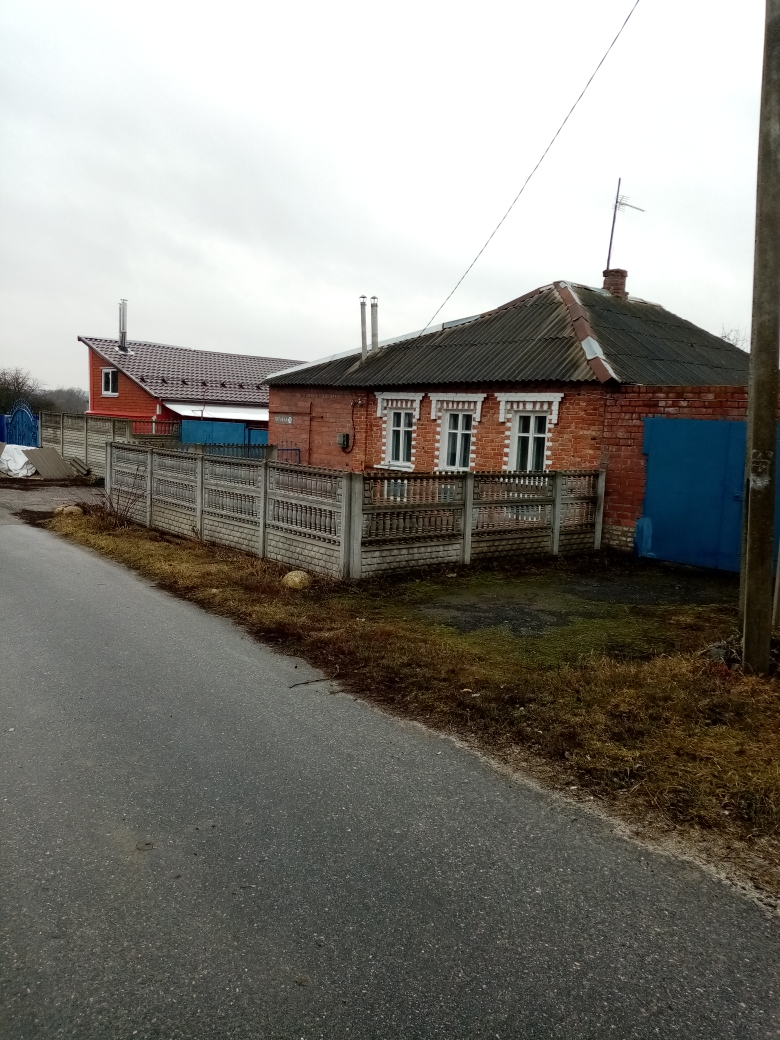 О выявлении правообладателя ранее учтенного объекта недвижимостиГлава администрацииБелгородского района   В.Н. Перцев